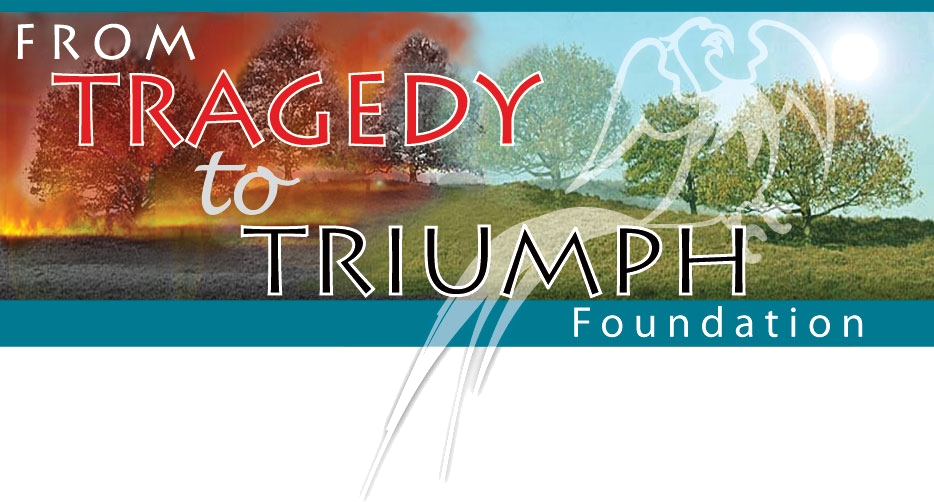                                   For Burn Survivor’sFor Burn SurvivorsSaturday, June 10, 2023Old Oak Country Club14200 Parker RdHomer Glen, IL. 60491(708) 301-3344        Schedule of Events:	10:45 to 12:15- Registration and Patio lunch                                           12:30pm- 4 Person Scramble, Shotgun Start,                                                                                Practice range balls before event                                                                (104 golfers maximum)                                                                                                            6:00 – Buffet Dinner (CASH BAR)                $150.00 Golfer:	Includes: golf, cart, range balls, lunch, 2 drink tickets and dinnerPLEASE MAIL THIS FORM WITH PAYMENT BY May 10, 2023        ========================================================                                Tragedy to Triumph Foundation Golf Outing                                           Registration form (pleases type or print legible)CHECKS PAYABLE TO: Tragedy to Triumph FoundationRETURN REGISTRATION AND PAYMENT TO: Dave Schury 630 Kromray Rd. , . 60439Cell (630) 408-2775 • E-mail: dave@ftttf.orgWeb-Site... www.ftttf.orgMy Name:Golfer 1:Address:Golfer 2:City, State, Zip:Golfer 3:Phone:Golfer 4:E-mail:Please assign me to a foursomeI am golfing with above golfersPayment:Payment:Payment:Total Golfers @ $150.00$Cash Donation$Sponsor a Hole @ $200.00 (Includes sign) and Name on FTTTF’s web-site for 6 months$Sponsor a Beer Cart or Lunch @ $500.00 (Sign & name on our website for 6 months)$$																																								Total payment enclosed:$